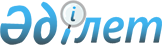 "2017-2019 жылдарға арналған Тарбағатай ауданының бюджеті туралы" Тарбағатай аудандық мәслихатының 2016 жылғы 23 желтоқсандағы № 10-2 шешіміне өзгерістер мен толықтырулар енгізу туралыШығыс Қазақстан облысы Тарбағатай аудандық мәслихатының 2017 жылғы 5 желтоқсандағы № 19-2 шешімі. Шығыс Қазақстан облысының Әділет департаментінде 2017 жылғы 8 желтоқсанда № 5323 болып тіркелді
      РҚАО-ның ескертпесі.

      Құжаттың мәтінінде түпнұсқаның пунктуациясы мен орфографиясы сақталған.
      Қазақстан Республикасының 2008 жылғы 4 желтоқсандағы "Бюджет кодексінің" 106, 109 - баптарына, Қазақстан Республикасының 2001 жылғы 23 қаңтардағы "Қазақстан Республикасындағы жергілікті мемлекеттік басқару және өзін - өзі басқару туралы" Заңының 6-бабының 1-тармағының 1) тармақшасына, "2017-2019 жылдарға арналған облыстық бюджет туралы" Шығыс Қазақстан облыстық мәслихатының 2016 жылғы 9 желтоқсандағы № 8/75-VI шешіміне өзгерістер мен толықтырулар енгізу туралы" Шығыс Қазақстан облыстық мәслихатының 2017 жылғы 23 қарашадағы № 15/172-VI шешіміне (нормативтік құқықтық актілерді мемлекеттік тіркеу Тізілімінде 5293 нөмірімен тіркелді) сәйкес Тарбағатай аудандық мәслихаты ШЕШТІ:
      1. "2017-2019 жылдарға арналған Тарбағатай ауданының бюджеті туралы" Тарбағатай аудандық мәслихатының 2016 жылғы 23 желтоқсандағы № 10-2 шешіміне (нормативтік құқықтық актілерді мемлекеттік тіркеу Тізілімінде 4806 нөмірімен тіркелді) келесі өзгерістер мен толықтырулар енгізілсін:
      1 тармақ жаңа редакцияда жазылсын:
      "1. 2017-2019 жылдарға арналған аудандық бюджет тиісінше 1, 2 және 3 қосымшаларға сәйкес, соның ішінде 2017 жылға мынадай көлемдерде бекітілсін:
      1) кірістер – 8 834 110,5 мың теңге, соның ішінде:
      салықтық түсімдер – 798 001,0 мың теңге;
      салықтық емес түсімдер – 3 092,0 мың теңге;
      негізгі капиталды сатудан түсетін түсімдер – 3 800,0 мың теңге;
      трансферттердің түсімдері – 8 029 217,5 мың теңге;
      2) шығындар – 8 904 224,7 мың теңге;
      таза бюджеттік кредит беру – 49 231,8 мың теңге;
      бюджеттік кредиттер – 64 666,0 мың теңге;
      бюджеттік кредиттерді өтеу – 15 434,2 мың теңге; 
      4) қаржы активтерімен жасалатын операциялар бойынша сальдо – 0,0 мың теңге, соның ішінде:
      қаржы активтерін сатып алу – 0,0 мың теңге;
      5) бюджет тапшылығы (профициті) – - 119 346,0 мың теңге;
      6) бюджет тапшылығын қаржыландыру (профицитін пайдалану) – 119 346,0 мың теңге;
      қарыздар түсімі – 64 666,0 мың теңге;
      қарыздарды өтеу – 15 434,2 мың теңге;
      бюджет қаражатының пайдаланатын қалдықтары – 70 114,2 мың теңге."
      8 тармақта:
      бірінші абзац жаңа редакцияда жазылсын:
      "2017 жылға арналған аудандық бюджетке облыстық бюджеттен мынадай мөлшерде – 1 661 179,1 мың теңге нысаналы трансферттер көзделгені ескерілсін.";
      9 тармақта:
      бірінші абзац жаңа редакцияда жазылсын:
      "2017 жылға арналған аудандық бюджетке республикалық бюджеттен – 1 275 404,4 мың теңге көлемінде нысаналы трансферттер көзделгені ескерілсін.";
      аталған шешімнің 1, 4, 6, 7, 8 қосымшалары осы шешімнің 1, 2, 3, 4, 5 қосымшаларына сәйкес жаңа редакцияда жазылсын.
      2. Осы шешім 2017 жылғы 1 қаңтардан бастап қолданысқа енгізіледі. 2017 жылға арналған Тарбағатай ауданының бюджеті 2017 жылға арналған ауылдық, кенттік округ әкімі аппараттарының  бюджеттік бағдарламалар тізбесі  Тарбағатай ауданының 2017 жылға арналған бюджеттік инвестициялық жобаларды (бағдарламаларды) іске асыруға бағытталған, бюджеттік бағдарламаларға бөлінген даму бюджеті бағдарламаларының тізбесі  Облыстық бюджеттерден берілген нысаналы трансферттер Республикалық бюджеттен берілген нысаналы трансферттер
					© 2012. Қазақстан Республикасы Әділет министрлігінің «Қазақстан Республикасының Заңнама және құқықтық ақпарат институты» ШЖҚ РМК
				
      Сессия төрағасы,

      Тарбағатай аудандық

      мәслихатының хатшысы

С.Жақаев
Тарбағатай аудандық
мәслихатының
2017 жылғы желтоқсандағы
№ 19-2 шешіміне № 1 қосымшаТарбағатай аудандық
мәслихатының
2017 жылғы 23 желтоқсандағы
№10-2 шешіміне № 1 қосымша
Санат
Санат
Санат
Санат
Сомасы (мың теңге)
Сынып
Сынып
Сынып
Сомасы (мың теңге)
Ішкі сынып
Түсімдер атауы
Сомасы (мың теңге)
I. КІРІСТЕР
8 834 110,5
1
САЛЫҚТЫҚ ТҮСІМДЕР
798 001,0
01
Табыс салығы
383 855,0
2
Жеке табыс салығы
383 855,0
03
Әлеуметтік салық
290 390,0
1
Әлеуметтік салық
290 390,0
04
Меншікке салынатын салықтар
100 472,0
1
Мүлікке салынатын салықтар
33 975,0
3
Жер салығы
2 225,0
4
Көлік құралдарына салынатын салық
58 659,0
5
Бірыңғай жер салығы
5 613,0
05
Тауарларға, жұмыстарға және қызметтерге салынатын ішкі салықтар
18 124,0
2
Акциздер
2 615,0
3
Табиғи және басқа да ресурстарды пайдаланғаны үшiн түсетiн түсiмдер
2 968,0
4
Кәсiпкерлiк және кәсiби қызметтi жүргiзгенi үшiн алынатын алымдар
12 541,0
08
Заңдық мәнді іс-әрекеттерді жасағаны және (немесе) оған уәкілеттігі бар мемлекеттік органдар немесе лауазымды адамдар құжаттар бергені үшін алынатын міндетті төлемдер
5 160,0
1
Мемлекеттік баж
5 160,0
2
САЛЫҚТЫҚ ЕМЕС ТҮСІМДЕР
3 092,0
01
Мемлекеттік меншіктен түсетін кірістер
1 940,0
5
Мемлекет меншігіндегі мүлікті жалға беруден түсетін кірістер
1 900,0
7
Мемлекеттік бюджеттен берілген кредиттер бойынша сыйақылар
40,0
04
Мемлекеттік бюджеттен қаржыландырылатын, сондай-ақ Қазақстан Республикасы Ұлттық Банкінің бюджетінен (шығыстар сметасынан) қамтылатын және қаржыландырылатын мемлекеттік мекемелер салатын айыппұлдар, өсімпұлдар, санкциялар, өндіріп алулар
525,0
1
Мұнай секторы ұйымдарынан түсетін түсімдерді қоспағанда, мемлекеттік бюджеттен қаржыландырылатын, сондай-ақ Қазақстан Республикасы Ұлттық Банкінің бюджетінен (шығыстар сметасынан) қамтылатын және қаржыландырылатын мемлекеттік мекемелер салатын айыппұлдар, өсімпұлдар, санкциялар, өндіріп алулар
525,0
06
Басқа да салықтық емес түсiмдер 
627,0
1
Басқа да салықтық емес түсiмдер 
627,0
3
НЕГІЗГІ КАПИТАЛДЫ САТУДАН ТҮСЕТІН ТҮСІМДЕР
3 800,0
03
Жерді және материалдық емес активтерді сату
3 800,0
1
Жерді сату
3 800,0
4
ТРАНСФЕРТТЕРДІҢ ТҮСІМДЕРІ
8 029 217,5
02
Мемлекеттік басқарудың жоғары тұрған органдарынан түсетін трансферттер
8 029 217,5
2
Облыстық бюджеттен түсетін трансферттер
8 029 217,5
Функционалдық топ
Функционалдық топ
Функционалдық топ
Функционалдық топ
Функционалдық топ
Сомасы (мың теңге)
Функционалдық кіші топ
Функционалдық кіші топ
Функционалдық кіші топ
Функционалдық кіші топ
Сомасы (мың теңге)
Бюджеттік бағдарламалардың әкімшісі
Бюджеттік бағдарламалардың әкімшісі
Бюджеттік бағдарламалардың әкімшісі
Сомасы (мың теңге)
Бағдарлама
Бағдарлама
Сомасы (мың теңге)
Шығындар атауы
Сомасы (мың теңге)
II. ШЫҒЫНДАР
8 904 224,7
01
Жалпы сипаттағы мемлекеттiк қызметтер
569 468,5
1
Мемлекеттiк басқарудың жалпы функцияларын орындайтын өкiлдi, атқарушы және басқа органдар
455 892,0
112
Аудан (облыстық маңызы бар қала) мәслихатының аппараты
26 038,0
001
Аудан (облыстық маңызы бар қала) мәслихатының қызметін қамтамасыз ету жөніндегі қызметтер
24 899,0
003
Мемлекеттік органның күрделі шығыстары
1 139,0
122
Аудан (облыстық маңызы бар қала) әкімінің аппараты
146 136,0
001
Аудан (облыстық маңызы бар қала) әкімінің қызметін қамтамасыз ету жөніндегі қызметтер
129 200,0
003
Мемлекеттік органның күрделі шығыстары
16 936,0
123
Қаладағы аудан, аудандық маңызы бар қала, кент, ауыл, ауылдық округ әкімінің аппараты
283 718,0
001
Қаладағы аудан, аудандық маңызы бар қаланың, кент, ауыл, ауылдық округ әкімінің қызметін қамтамасыз ету жөніндегі қызметтер
283 718,0
2
Қаржылық қызмет
20 390,0
489
Ауданның (облыстық маңызы бар қаланың) мемлекеттік активтер және сатып алу бөлімі
20 390,0
001
Жергілікті деңгейде мемлекеттік активтер мен сатып алуды басқару саласындағы мемлекеттік саясатты іске асыру жөніндегі қызметтер
20 390,0
9
Жалпы сипаттағы өзге де мемлекеттiк қызметтер
93 186,5
454
Ауданның (облыстық маңызы бар қаланың) кәсіпкерлік және ауыл шаруашылығы бөлімі
28 474,0
001
Жергілікті деңгейде кәсіпкерлікті және ауыл шаруашылығын дамыту саласындағы мемлекеттік саясатты іске асыру жөніндегі қызметтер
28 474,0
459
Ауданның (облыстық маңызы бар қаланың) экономика және қаржы бөлімі
31 937,0
001
Ауданның (облыстық маңызы бар қаланың) экономикалық саясаттын қалыптастыру мен дамыту, мемлекеттік жоспарлау, бюджеттік атқару және коммуналдық меншігін басқару саласындағы мемлекеттік саясатты іске асыру жөніндегі қызметтер
31 937,0
495
Ауданның (облыстық маңызы бар қаланың) құрылыс, сәулет, тұрғын үй-коммуналдық шаруашылығы, жолаушылар көлігі және автомобиль жолдары бөлімі
32 775,5
001
Жергілікті деңгейде сәулет, құрылыс, тұрғын үй-коммуналдық шаруашылық, жолаушылар көлігі және автомобиль жолдары саласындағы мемлекеттік саясатты іске асыру жөніндегі қызметтер
29 675,5
003
Мемлекеттік органның күрделі шығыстары
3 100,0
02
Қорғаныс
39 897,0
1
Әскери мұқтаждар
11 465,0
122
Аудан (облыстық маңызы бар қала) әкімінің аппараты
11 465,0
005
Жалпыға бірдей әскери міндетті атқару шеңберіндегі іс-шаралар
11 465,0
2
Төтенше жағдайлар жөнiндегi жұмыстарды ұйымдастыру
28 432,0
122
Аудан (облыстық маңызы бар қала) әкімінің аппараты
28 432,0
006
Аудан (облыстық маңызы бар қала) ауқымындағы төтенше жағдайлардың алдын алу және оларды жою
19 000,0
007
Аудандық (қалалық) ауқымдағы дала өрттерінің, сондай-ақ мемлекеттік өртке қарсы қызмет органдары құрылмаған елдi мекендерде өрттердің алдын алу және оларды сөндіру жөніндегі іс-шаралар
9 432,0
04
Бiлiм беру
4 639 500,0
1
Мектепке дейiнгi тәрбие және оқыту
649 453,0
464
Ауданның (облыстық маңызы бар қаланың) білім бөлімі
649 453,0
009
Мектепке дейінгі тәрбие мен оқыту ұйымдарының қызметін қамтамасыз ету
125 225,0
040
Мектепке дейінгі білім беру ұйымдарында мемлекеттік білім беру тапсырысын іске асыруға
524 228,0
2
Бастауыш, негізгі орта және жалпы орта білім беру
3 768 929,0
457
Ауданның (облыстық маңызы бар қаланың) мәдениет, тілдерді дамыту, дене шынықтыру және спорт бөлімі
154 379,0
017
Балалар мен жасөспірімдерге спорт бойынша қосымша білім беру
154 379,0
464
Ауданның (облыстық маңызы бар қаланың) білім бөлімі
3 614 550,0
003
Жалпы білім беру
3 485 283,0
006
Балаларға қосымша білім беру
129 267,0
9
Бiлiм беру саласындағы өзге де қызметтер
221 118,0
464
Ауданның (облыстық маңызы бар қаланың) білім бөлімі
221 118,0
001
Жергілікті деңгейде білім беру саласындағы мемлекеттік саясатты іске асыру жөніндегі қызметтер
15 465,0
005
Ауданның (областык маңызы бар қаланың) мемлекеттік білім беру мекемелер үшін оқулықтар мен оқу-әдiстемелiк кешендерді сатып алу және жеткізу
68 658,0
007
Аудандық (қалалалық) ауқымдағы мектеп олимпиадаларын және мектептен тыс іс-шараларды өткiзу
83,0
015
Жетім баланы (жетім балаларды) және ата-аналарының қамқорынсыз қалған баланы (балаларды) күтіп-ұстауға қамқоршыларға (қорғаншыларға) ай сайынға ақшалай қаражат төлемі
14 496,0
022
Жетім баланы (жетім балаларды) және ата-анасының қамқорлығынсыз қалған баланы (балаларды) асырап алғаны үшін Қазақстан азаматтарына біржолғы ақша қаражатын төлеуге арналған төлемдер
192,0
067
Ведомстволық бағыныстағы мемлекеттік мекемелерінің және ұйымдарының күрделі шығыстары
122 224,0
06
Әлеуметтiк көмек және әлеуметтiк қамсыздандыру
586 835,4
1
Әлеуметтiк қамсыздандыру
187 840,4
451
Ауданның (облыстық маңызы бар қаланың) жұмыспен қамту және әлеуметтік бағдарламалар бөлімі
184 733,4
005
Мемлекеттік атаулы әлеуметтік көмек
11 036,0
016
18 жасқа дейінгі балаларға мемлекеттік жәрдемақылар
108 608,0
025
"Өрлеу" жобасы бойынша келісілген қаржылай көмекті енгізу
65 089,4
464
Ауданның (облыстық маңызы бар қаланың) білім бөлімі
3 107,0
030
Патронат тәрбиешілерге берілген баланы (балаларды) асырап бағу
3 107,0
2
Әлеуметтiк көмек
363 840,0
451
Ауданның (облыстық маңызы бар қаланың) жұмыспен қамту және әлеуметтік бағдарламалар бөлімі
363 840,0
002
Жұмыспен қамту бағдарламасы
133 091,0
004
Ауылдық жерлерде тұратын денсаулық сақтау, білім беру, әлеуметтік қамтамасыз ету, мәдениет, спорт және ветеринар мамандарына отын сатып алуға Қазақстан Республикасының заңнамасына сәйкес әлеуметтік көмек көрсету
631,0
006
Тұрғын үйге көмек көрсету
2 391,0
007
Жергілікті өкілетті органдардың шешімі бойынша мұқтаж азаматтардың жекелеген топтарына әлеуметтік көмек
53 467,0
010
Үйден тәрбиеленіп оқытылатын мүгедек балаларды материалдық қамтамасыз ету
4 654,0
014
Мұқтаж азаматтарға үйде әлеуметтiк көмек көрсету
114 647,0
015
Зейнеткерлер мен мүгедектерге әлеуметтiк қызмет көрсету аумақтық орталығы
29 975,0
017
Мүгедектерді оңалту жеке бағдарламасына сәйкес, мұқтаж мүгедектерді міндетті гигиеналық құралдармен және ымдау тілі мамандарының қызмет көрсетуін, жеке көмекшілермен қамтамасыз ету
3 160,0
023
Жұмыспен қамту орталықтарының қызметін қамтамасыз ету
21 824,0
9
Әлеуметтiк көмек және әлеуметтiк қамтамасыз ету салаларындағы өзге де қызметтер
35 155,0
451
Ауданның (облыстық маңызы бар қаланың) жұмыспен қамту және әлеуметтік бағдарламалар бөлімі
35 155,0
001
Жергілікті деңгейде халық үшін әлеуметтік бағдарламаларды жұмыспен қамтуды қамтамасыз етуді іске асыру саласындағы мемлекеттік саясатты іске асыру жөніндегі қызметтер
25 092,0
011
Жәрдемақыларды және басқа да әлеуметтік төлемдерді есептеу, төлеу мен жеткізу бойынша қызметтерге ақы төлеу
4 214,0
050
Қазақстан Республикасында мүгедектердің құқықтарын қамтамасыз ету және өмір сүру сапасын жақсарту жөніндегі 2012 - 2018 жылдарға арналған іс-шаралар жоспарын іске асыру
2 213,0
067
Ведомстволық бағыныстағы мемлекеттік мекемелерінің және ұйымдарының күрделі шығыстары
3 636,0
07
Тұрғын үй-коммуналдық шаруашылық
1 960 938,4
1
Тұрғын үй шаруашылығы
38 569,0
451
Ауданның (облыстық маңызы бар қаланың) жұмыспен қамту және әлеуметтік бағдарламалар бөлімі
7 069,0
024
Нәтижелі жұмыспен қамтуды және жаппай кәсіпкерлікті дамыту бағдарламасы шеңберінде қалалардың және ауылдық елді мекендердің объектілерін жөндеу
7 069,0
495
Ауданның (облыстық маңызы бар қаланың) құрылыс, сәулет, тұрғын үй-коммуналдық шаруашылығы, жолаушылар көлігі және автомобиль жолдары бөлімі
31 500,0
011
Азматтардың жекелген санаттарын тұрғын үймен қамтамасыз ету
31 500,0
2
Коммуналдық шаруашылық
1 807 269,1
495
Ауданның (облыстық маңызы бар қаланың) құрылыс, сәулет, тұрғын үй-коммуналдық шаруашылығы, жолаушылар көлігі және автомобиль жолдары бөлімі
1 807 269,1
016
Сумен жабдықтау және су бұру жүйесінің жұмыс істеуі
30 000,0
058
Ауылдық елді мекендердегі сумен жабдықтау және су бұру жүйелерін дамыту
1 777 269,1
3
Елді-мекендерді көркейту
115 100,3
123
Қаладағы аудан, аудандық маңызы бар қала, кент, ауыл, ауылдық округ әкімінің аппараты
20 779,0
008
Елді мекендердегі көшелерді жарықтандыру
13 500,0
009
Елді мекендердің санитариясын қамтамасыз ету
400,0
011
Елді мекендерді абаттандыру мен көгалдандыру
6 879,0
495
Ауданның (облыстық маңызы бар қаланың) құрылыс, сәулет, тұрғын үй-коммуналдық шаруашылығы, жолаушылар көлігі және автомобиль жолдары бөлімі
94 321,3
029
Елдi мекендердi абаттандыру және көгалдандыру
94 321,3
08
Мәдениет, спорт, туризм және ақпараттық кеңістiк
337 342,0
1
Мәдениет саласындағы қызмет
167 992,0
123
Қаладағы аудан, аудандық маңызы бар қала, кент, ауыл, ауылдық округ әкімінің аппараты
1 000,0
006
Жергілікті деңгейде мәдени-демалыс жұмыстарын қолдау
1 000,0
457
Ауданның (облыстық маңызы бар қаланың) мәдениет, тілдерді дамыту, дене шынықтыру және спорт бөлімі
161 992,0
003
Мәдени-демалыс жұмысын қолдау
161 992,0
495
Ауданның (облыстық маңызы бар қаланың) құрылыс, сәулет, тұрғын үй-коммуналдық шаруашылығы, жолаушылар көлігі және автомобиль жолдары бөлімі
5 000,0
036
Мәдениет объектілерін дамыту
5 000,0
2
Спорт
22 028,5
457
Ауданның (облыстық маңызы бар қаланың) мәдениет, тілдерді дамыту, дене шынықтыру және спорт бөлімі
21 728,5
008
Ұлттық және бұқаралық спорт түрлерін дамыту
3 778,5
009
Аудандық (облыстық маңызы бар қалалық) деңгейде спорттық жарыстар өткiзу
2 700,0
010
Әртүрлi спорт түрлерi бойынша аудан (облыстық маңызы бар қала) құрама командаларының мүшелерiн дайындау және олардың облыстық спорт жарыстарына қатысуы
15 250,0
495
Ауданның (облыстық маңызы бар қаланың) құрылыс, сәулет, тұрғын үй-коммуналдық шаруашылығы, жолаушылар көлігі және автомобиль жолдары бөлімі
300,0
021
Cпорт объектілерін дамыту
300,0
3
Ақпараттық кеңiстiк
65 213,0
456
Ауданның (облыстық маңызы бар қаланың) ішкі саясат бөлімі
9 982,0
002
Мемлекеттік ақпараттық саясат жүргізу жөніндегі қызметтер
9 982,0
457
Ауданның (облыстық маңызы бар қаланың) мәдениет, тілдерді дамыту, дене шынықтыру және спорт бөлімі
55 231,0
006
Аудандық (қалалық) кiтапханалардың жұмыс iстеуi
54 835,0
007
Мемлекеттiк тiлдi және Қазақстан халқының басқа да тiлдерін дамыту
396,0
9
Мәдениет, спорт, туризм және ақпараттық кеңiстiктi ұйымдастыру жөнiндегi өзге де қызметтер
82 108,5
456
Ауданның (облыстық маңызы бар қаланың) ішкі саясат бөлімі
25 409,0
001
Жергілікті деңгейде ақпарат, мемлекеттілікті нығайту және азаматтардың әлеуметтік сенімділігін қалыптастыру саласында мемлекеттік саясатты іске асыру жөніндегі қызметтер
18 657,0
003
Жастар саясаты саласында іс-шараларды іске асыру
6 752,0
457
Ауданның (облыстық маңызы бар қаланың) мәдениет, тілдерді дамыту, дене шынықтыру және спорт бөлімі
56 699,5
001
Жергілікті деңгейде мәдениет, тілдерді дамыту, дене шынықтыру және спорт саласында мемлекеттік саясатты іске асыру жөніндегі қызметтер
23 779,0
032
Ведомстволық бағыныстағы мемлекеттік мекемелерінің және ұйымдарының күрделі шығыстары
32 920,5
10
Ауыл, су, орман, балық шаруашылығы, ерекше қорғалатын табиғи аумақтар, қоршаған ортаны және жануарлар дүниесін қорғау, жер қатынастары
253 336,0
1
Ауыл шаруашылығы
228 623,0
473
Ауданның (облыстық маңызы бар қаланың) ветеринария бөлімі
228 623,0
001
Жергілікті деңгейде ветеринария саласындағы мемлекеттік саясатты іске асыру жөніндегі қызметтер
18 404,0
003
Мемлекеттік органдардың күрделі шығыстары
245,0
007
Қаңғыбас иттер мен мысықтарды аулауды және жоюды ұйымдастыру
2 700,0
008
Алып қойылатын және жойылатын ауру жануарлардың, жануарлардан алынатын өнімдер мен шикізаттың құнын иелеріне өтеу
23 458,0
009
Жануарлардың энзоотиялық аурулары бойынша ветеринариялық іс-шараларды жүргізу
960,0
011
Эпизоотияға қарсы іс-шаралар жүргізу
182 856,0
6
Жер қатынастары
12 810,0
463
Ауданның (облыстық маңызы бар қаланың) жер қатынастары бөлімі
12 810,0
001
Аудан (облыстық маңызы бар қала) аумағында жер қатынастарын реттеу саласындағы мемлекеттік саясатты іске асыру жөніндегі қызметтер
12 810,0
9
Ауыл, су, орман, балық шаруашылығы, қоршаған ортаны қорғау және жер қатынастары саласындағы басқа да қызметтер
11 903,0
459
Ауданның (облыстық маңызы бар қаланың) экономика және қаржы бөлімі
11 903,0
099
Мамандарға әлеуметтік қолдау көрсету жөніндегі шараларды іске асыру
11 903,0
12
Көлiк және коммуникация
380 855,0
1
Автомобиль көлiгi
373 271,0
495
Ауданның (облыстық маңызы бар қаланың) құрылыс, сәулет, тұрғын үй-коммуналдық шаруашылығы, жолаушылар көлігі және автомобиль жолдары бөлімі
373 271,0
023
Автомобиль жолдарының жұмыс істеуін қамтамасыз ету
373 271,0
9
Көлiк және коммуникациялар саласындағы өзге де қызметтер
7 584,0
495
Ауданның (облыстық маңызы бар қаланың) құрылыс, сәулет, тұрғын үй-коммуналдық шаруашылығы, жолаушылар көлігі және автомобиль жолдары бөлімі
7 584,0
024
Кентiшiлiк (қалаiшiлiк), қала маңындағы және ауданiшiлiк қоғамдық жолаушылар тасымалдарын ұйымдастыру
7 584,0
13
Басқалар
6 940,0
3
Кәсiпкерлiк қызметтi қолдау және бәсекелестікті қорғау
340,0
454
Ауданның (облыстық маңызы бар қаланың) кәсіпкерлік және ауыл шаруашылығы бөлімі
340,0
006
Кәсіпкерлік қызметті қолдау
340,0
9
Басқалар
6 600,0
123
Қаладағы аудан, аудандық маңызы бар қала, кент, ауыл, ауылдық округ әкімінің аппараты
6 600,0
040
Өңірлерді дамытудың 2020 жылға дейінгі бағдарламасы шеңберінде өңірлерді экономикалық дамытуға жәрдемдесу бойынша шараларды іске асыру
6 600,0
14
Борышқа қызмет көрсету
40,0
1
Борышқа қызмет көрсету
40,0
459
Ауданның (облыстық маңызы бар қаланың) экономика және қаржы бөлімі
40,0
021
Жергілікті атқарушы органдардың облыстық бюджеттен қарыздар бойынша сыйақылар мен өзге де төлемдерді төлеу бойынша борышына қызмет көрсету
40,0
15
Трансферттер
129 072,4
1
Трансферттер
129 072,4
459
Ауданның (облыстық маңызы бар қаланың) экономика және қаржы бөлімі
129 072,4
006
Нысаналы пайдаланылмаған (толық пайдаланылмаған) трансферттерді қайтару
1 354,4
024
Заңнаманың өзгеруіне байланысты төмен тұрған бюджеттен жоғары тұрған бюджеттерге өтемақыға берілетін ағымдағы нысаналы трансферттер
10 104,0
051
Жергілікті өзін-өзі басқару органдарына берілетін трансферттер
72 613,0
054
Қазақстан Республикасының Ұлттық қорынан берілетін нысаналы трансферт есебінен республикалық бюджеттен бөлінген пайдаланылмаған (түгел пайдаланылмаған) нысаналы трансферттердің сомасын қайтару
45 001,0
IІІ. Таза бюджеттік кредит беру
49 231,8
Бюджеттік кредиттер
64 666,0
10
Ауыл, су, орман, балық шаруашылығы, ерекше қорғалатын табиғи аумақтар, қоршаған ортаны және жануарлар дүниесін қорғау, жер қатынастары
64 666,0
9
Ауыл, су, орман, балық шаруашылығы, қоршаған ортаны қорғау және жер қатынастары саласындағы басқа да қызметтер
64 666,0
459
Ауданның (облыстық маңызы бар қаланың) экономика және қаржы бөлімі
64 666,0
018
Мамандарды әлеуметтік қолдау шараларын іске асыру үшін бюджеттік кредиттер
64 666,0
5
Бюджеттік кредиттерді өтеу
15 434,2
01
Бюджеттік кредиттерді өтеу
15 434,2
1
Мемлекеттік бюджеттен берілген бюджеттік кредитттерді өтеу
12 618,0
2
Бюджеттік кредиттердің сомаларын қайтару
2 816,2
ІV. Қаржы активтерімен жасалатын операциялар бойынша сальдо
0,0
Қаржы активтерін сатып алу
0,0
V. Бюджет тапшылығы (профициті)
-119 346,0
VI. Бюджет тапшылығын қаржыландыру (профицитін пайдалану)
119 346,0
7
Қарыздар түсімі
64 666,0
01
Мемлекеттік ішкі қарыздар
64 666,0
2
Қарыз алу келісім-шарттары
64 666,0
16
Қарыздарды өтеу
15 434,2
1
Қарыздарды өтеу
15 434,2
459
Ауданның (облыстық маңызы бар қаланың) экономика және қаржы бөлімі
15 434,2
005
Жергілікті атқарушы органның жоғары тұрған бюджет алдындағы борышын өтеу
12 618,0
022
Жергілікті бюджеттен бөлінген пайдаланылмаған бюджеттік кредиттерді қайтару
2 816,2
8
Бюджет қаражатының пайдаланылатын қалдықтары
70 114,2
01
Бюджет қаражаты қалдықтары
70 114,2
1
Бюджет қаражатының бос қалдықтары
70 114,2Тарбағатай аудандық
мәслихатының
 2017 жылғы желтоқсандағы
№ 19-2 шешіміне № 2 қосымшаТарбағатай аудандық
мәслихатының
2017 жылғы 23 желтоқсандағы
№10-2 шешіміне № 4 қосымша
Функционалдық топ
Функционалдық топ
Функционалдық топ
Функционалдық топ
Функционалдық топ
Сомасы (мың теңге)
Функционалдық кіші топ
Функционалдық кіші топ
Функционалдық кіші топ
Функционалдық кіші топ
Сомасы (мың теңге)
Бюджеттік бағдарламалардың әкімшісі
Бюджеттік бағдарламалардың әкімшісі
Бюджеттік бағдарламалардың әкімшісі
Сомасы (мың теңге)
Бағдарлама
Бағдарлама
Сомасы (мың теңге)
Шығындар атауы
Сомасы (мың теңге)
II. ШЫҒЫНДАР
312 097,0
01
Жалпы сипаттағы мемлекеттiк қызметтер
283 718,0
1
Мемлекеттiк басқарудың жалпы функцияларын орындайтын өкiлдi, атқарушы және басқа органдар
283 718,0
123
Қаладағы аудан, аудандық маңызы бар қала, кент, ауыл, ауылдық округ әкімінің аппараты
283 718,0
001
Қаладағы аудан, аудандық маңызы бар қаланың, кент, ауыл, ауылдық округ әкімінің қызметін қамтамасыз ету жөніндегі қызметтер
283 718,0
оның ішінде:
Ақсуат ауылдық округі әкімі аппараты
26 996,0
Ақжар ауылдық округі әкімі аппараты
24 163,0
Тұғыл ауылдық округі әкімі аппараты
20 972,0
Екпін ауылдық округі әкімі аппараты
13 663,0
Ырғызбай ауылдық округі әкімі аппараты
22 326,0
Жаңаауыл ауылдық округі әкімі аппараты
18 246,0
Жетіарал ауылдық округі әкімі аппараты
12 294,0
Қабанбай ауылдық округі әкімі аппараты
12 369,0
Қарасу ауылдық округі әкімі аппараты
14 094,0
Кіндікті ауылдық округі әкімі аппараты
13 569,0
Көкжыра ауылдық округі әкімі аппараты
16 016,0
Құмкөл ауылдық округі әкімі аппараты
17 303,0
Құйған ауылдық округі әкімі аппараты
14 189,0
Қызыл кесік ауылдық округі әкімі аппараты
15 802,0
Сәтпаев ауылдық округі әкімі аппараты
14 754,0
Ойшілік ауылдық округі әкімі аппараты
12 752,0
Манырақ ауылдық округі әкімі аппараты
14 210,0
07
Тұрғын үй-коммуналдық шаруашылық
20 779,0
3
Елді-мекендерді абаттандыру
20 779,0
123
Қаладағы аудан, аудандық маңызы бар қала, кент, ауыл, ауылдық округ әкімінің аппараты
20 779,0
008
Елді мекендердегі көшелерді жарықтандыру
13 500,0
оның ішінде:
Ақсуат ауылдық округі әкімі аппараты
10 700,0
Манырақ ауылдық округі әкімі аппараты
1 300,0
Қабанбай ауылдық округі әкімі аппараты
1 500,0
009
Елді мекендердің санитариясын қамтамасыз ету
400,0
Екпін ауылдық округі әкімі аппараты
200,0
Кіндікті ауылдық округі әкімі аппараты
200,0
011
Елді мекендерді абаттандыру мен көгалдандыру
6 879,0
оның ішінде:
Тұғыл ауылдық округі әкімі аппараты
1 500,0
Құйған ауылдық округі әкімі аппараты
2 379,0
Ақжар ауылдық округі әкімі аппараты
1 500,0
Қызыл кесік ауылдық округі әкімі аппараты
1 000,0
Жетіарал ауылдық округі әкімі аппараты
500,0
08
Мәдениет, спорт, туризм және ақпараттық кеңістiк
1 000,0
1
Мәдениет саласындағы қызмет
1 000,0
123
Қаладағы аудан, аудандық маңызы бар қала, кент, ауыл, ауылдық округ әкімінің аппараты
1 000,0
006
Жергілікті деңгейде мәдени-демалыс жұмыстарын қолдау
1 000,0
оның ішінде:
Ырғызбай ауылдық округі әкімі аппараты
100,0
Жаңаауыл ауылдық округі әкімі аппараты
100,0
Жетіарал ауылдық округі әкімі аппараты
100,0
Қарасу ауылдық округі әкімі аппараты
100,0
Кіндікті ауылдық округі әкімі аппараты
100,0
Құмкөл ауылдық округі әкімі аппараты
100,0
Құйған ауылдық округі әкімі аппараты
100,0
Сәтпаев ауылдық округі әкімі аппараты
100,0
Ойшілік ауылдық округі әкімі аппараты
100,0
Манырақ ауылдық округі әкімі аппараты
100,0
13
Басқалар
6 600,0
9
Басқалар
6 600,0
123
Қаладағы аудан, аудандық маңызы бар қала, кент, ауыл, ауылдық округ әкімінің аппараты
6 600,0
040
"Өңірлерді дамыту" Бағдарламасы шеңберінде өңірлерді экономикалық дамытуға жәрдемдесу бойынша шараларды іске асыру
6 600,0
оның ішінде:
Ақжар ауылдық округі әкімі аппараты
2 000,0
Тұғыл ауылдық округі әкімі аппараты
4 600,0Тарбағатай аудандық
мәслихатының
2017 жылғы желтоқсандағы
№ 19-2 шешіміне № 3 қосымшаТарбағатай аудандық
мәслихатының
2017 жылғы 23 желтоқсандағы
№10-2 шешіміне № 6 қосымша
Функционалдық топ
Функционалдық топ
Функционалдық топ
Функционалдық топ
Функционалдық топ
Сомасы (мың теңге)
Функционалдық кіші топ
Функционалдық кіші топ
Функционалдық кіші топ
Функционалдық кіші топ
Сомасы (мың теңге)
Бюджеттік бағдарламалардың әкімшісі
Бюджеттік бағдарламалардың әкімшісі
Бюджеттік бағдарламалардың әкімшісі
Сомасы (мың теңге)
Бағдарлама
Бағдарлама
Сомасы (мың теңге)
Шығындар атауы
Сомасы (мың теңге)
Даму бюджеттік бағдарламалары
1 782 569,1
оның ішінде:
07
Тұрғын үй-коммуналдық шаруашылық
1 777 269,1
02
Коммуналдық шаруашылық
1 777 269,1
495
Ауданныњ (облыстық мањызы бар қаланыњ) қ±рылыс, сәулет, т±рѓын ‰й-коммуналдық шаруашылыѓы, жолаушылар кµлігі және автомобиль жолдары бµлімі
1 777 269,1
058
Елді мекендердегі сумен жабдықтау және су бұру жүйелерін дамыту
1 777 269,1
08
Мәдениет, спорт, туризм және ақпараттық кеңістiк
5 300,0
1
Мәдениет саласындағы қызмет
5 000,0
495
Ауданның (облыстық маңызы бар қаланың) құрылыс, сәулет, тұрғын үй-коммуналдық шаруашылығы, жолаушылар көлігі және автомобиль жолдары бөлімі
5 000,0
036
Мәдениет объектілерін дамыту
5 000,0
2
Спорт
300,0
495
Ауданның (облыстық маңызы бар қаланың) құрылыс, сәулет, тұрғын үй-коммуналдық шаруашылығы, жолаушылар көлігі және автомобиль жолдары бөлімі
300,0
021
Cпорт объектілерін дамыту
300,0Тарбағатай аудандық
мәслихатының
2017 жылғы желтоқсандағы
№ 19-2 шешіміне № 4 қосымшаТарбағатай аудандық
мәслихатының
2017 жылғы 23 желтоқсандағы
№10-2 шешіміне № 7 қосымша
Функционалдық топ
Функционалдық топ
Функционалдық топ
Функционалдық топ
Функционалдық топ
Сомасы (мың теңге)
Функционалдық кіші топ
Функционалдық кіші топ
Функционалдық кіші топ
Функционалдық кіші топ
Сомасы (мың теңге)
Бюджеттік бағдарламалардың әкімшісі
Бюджеттік бағдарламалардың әкімшісі
Бюджеттік бағдарламалардың әкімшісі
Сомасы (мың теңге)
Бағдарлама
Бағдарлама
Сомасы (мың теңге)
Шығындар атауы
Сомасы (мың теңге)
Облыстық бюджеттерден берілген нысаналы трансферттер
1 661 179,1
оның ішінде:
01
Жалпы сипаттағы мемлекеттiк қызметтер
12 716,0
1
Мемлекеттiк басқарудың жалпы функцияларын орындайтын өкiлдi, атқарушы және басқа органдар
12 716,0
122
Аудан (облыстық маңызы бар қала) әкімінің аппараты
12 716,0
003
Мемлекеттік органның күрделі шығыстары
12 716,0
04
Бiлiм беру
773 653,0
2
Бастауыш, негізгі орта және жалпы орта білім беру
659 095,0
457
Ауданның (облыстық маңызы бар қаланың) мәдениет, тілдерді дамыту, дене шынықтыру және спорт бөлімі
19 289,0
017
Балалар мен жасөспірімдерге спорт бойынша қосымша білім беру
19 289,0
464
Ауданның (облыстық маңызы бар қаланың) білім бөлімі
639 806,0
003
Жалпы білім беру
639 806,0
9
Бiлiм беру саласындағы өзге де қызметтер
114 558,0
464
Ауданның (облыстық маңызы бар қаланың) білім бөлімі
114 558,0
005
Ауданның (областык маңызы бар қаланың) мемлекеттік білім беру мекемелер үшін оқулықтар мен оқу-әдiстемелiк кешендерді сатып алу және жеткізу
55 158,0
067
Ведомстволық бағыныстағы мемлекеттік мекемелерінің және ұйымдарының күрделі шығыстары
59 400,0
06
Әлеуметтiк көмек және әлеуметтiк қамсыздандыру
134 170,0
2
Әлеуметтiк көмек
134 170,0
451
Ауданның (облыстық маңызы бар қаланың) жұмыспен қамту және әлеуметтік бағдарламалар бөлімі
134 170,0
002
Жұмыспен қамту бағдарламасы
89 597,0
007
Жергілікті өкілетті органдардың шешімі бойынша мұқтаж азаматтардың жекелеген топтарына әлеуметтік көмек
40 937,0
023
Жұмыспен қамту орталықтарының қызметін қамтамасыз ету
0,0
067
Ведомстволық бағыныстағы мемлекеттік мекемелерінің және ұйымдарының күрделі шығыстары
3 636,0
07
Тұрғын үй-коммуналдық шаруашылық
631 547,1
1
Тұрғын үй шаруашылығы
7 069,0
451
Ауданның (облыстық маңызы бар қаланың) жұмыспен қамту және әлеуметтік бағдарламалар бөлімі
7 069,0
024
Нәтижелі жұмыспен қамтуды және жаппай кәсіпкерлікті дамыту бағдарламасы шеңберінде қалалардың және ауылдық елді мекендердің объектілерін жөндеу
7 069,0
2
Коммуналдық шаруашылық
574 478,1
495
Ауданның (облыстық маңызы бар қаланың) құрылыс, сәулет, тұрғын үй-коммуналдық шаруашылығы, жолаушылар көлігі және автомобиль жолдары бөлімі
574 478,1
058
Ауылдық елді мекендердегі сумен жабдықтау және су бұру жүйелерін дамыту
574 478,1
3
Елді-мекендерді көркейту
50 000,0
495
Ауданның (облыстық маңызы бар қаланың) құрылыс, сәулет, тұрғын үй-коммуналдық шаруашылығы, жолаушылар көлігі және автомобиль жолдары бөлімі
50 000,0
029
Елдi мекендердi абаттандыру және көгалдандыру
50 000,0
08
Мәдениет, спорт, туризм және ақпараттық кеңістiк
5 000,0
1
Мәдениет саласындағы қызмет
5 000,0
495
Ауданның (облыстық маңызы бар қаланың) құрылыс, сәулет, тұрғын үй-коммуналдық шаруашылығы, жолаушылар көлігі және автомобиль жолдары бөлімі
5 000,0
036
Мәдениет объектілерін дамыту
5 000,0
10
Ауыл, су, орман, балық шаруашылығы, ерекше қорғалатын табиғи аумақтар, қоршаған ортаны және жануарлар дүниесін қорғау, жер қатынастары
24 418,0
1
Ауыл шаруашылығы
24 418,0
473
Ауданның (облыстық маңызы бар қаланың) ветеринария бөлімі
24 418,0
008
Алып қойылатын және жойылатын ауру жануарлардың, жануарлардан алынатын өнімдер мен шикізаттың құнын иелеріне өтеу
23 458,0
009
Жануарлардың энзоотиялық аурулары бойынша ветеринариялық іс-шараларды жүргізу
960,0
12
Көлiк және коммуникация
79 675,0
1
Автомобиль көлiгi
79 675,0
495
Ауданның (облыстық маңызы бар қаланың) құрылыс, сәулет, тұрғын үй-коммуналдық шаруашылығы, жолаушылар көлігі және автомобиль жолдары бөлімі
79 675,0
023
Автомобиль жолдарының жұмыс істеуін қамтамасыз ету
79 675,0Тарбағатай аудандық
мәслихатының
2017 жылғы желтоқсандағы
№ 19-2 шешіміне № 5 қосымшаТарбағатай аудандық
мәслихатының
2017 жылғы 23 желтоқсандағы
№10-2 шешіміне № 8 қосымша
Функционалдық топ
Функционалдық топ
Функционалдық топ
Функционалдық топ
Функционалдық топ
Сомасы (мың теңге)
Функционалдық кіші топ
Функционалдық кіші топ
Функционалдық кіші топ
Функционалдық кіші топ
Сомасы (мың теңге)
Бюджеттік бағдарламалардың әкімшісі
Бюджеттік бағдарламалардың әкімшісі
Бюджеттік бағдарламалардың әкімшісі
Сомасы (мың теңге)
Бағдарлама
Бағдарлама
Сомасы (мың теңге)
Шығындар атауы
Сомасы (мың теңге)
Республикалық бюджеттен берілген нысаналы трансферттер
1 275 404,4
оның ішінде:
04
Бiлiм беру
5 924,0
2
Бастауыш, негізгі орта және жалпы орта білім беру
5 924,0
464
Ауданның (облыстық маңызы бар қаланың) білім бөлімі
5 924,0
003
Жалпы білім беру
5 924,0
06
Әлеуметтiк көмек және әлеуметтiк қамсыздандыру
67 419,4
1
Әлеуметтiк қамсыздандыру
43 948,4
451
Ауданның (облыстық маңызы бар қаланың) жұмыспен қамту және әлеуметтік бағдарламалар бөлімі
43 948,4
025
Өрлеу жобасы бойынша келісілген қаржылай көмекті енгізу
43 948,4
9
Әлеуметтiк көмек және әлеуметтiк қамтамасыз ету салаларындағы өзге де қызметтер
23 471,0
451
Ауданның (облыстық маңызы бар қаланың) жұмыспен қамту және әлеуметтік бағдарламалар бөлімі
23 471,0
002
Жұмыспен қамту бағдарламасы
21 258,0
050
Қазақстан Республикасында мүгедектердің құқықтарын қамтамасыз ету және өмір сүру сапасын жақсарту жөніндегі 2012 - 2018 жылдарға арналған іс-шаралар жоспарын іске асыру
2 213,0
07
Тұрғын үй-коммуналдық шаруашылық
1 202 061,0
02
Коммуналдық шаруашылық
1 202 061,0
495
Ауданның (облыстық маңызы бар қаланың) құрылыс, сәулет, тұрғын үй-коммуналдық шаруашылығы, жолаушылар көлігі және автомобиль жолдары бөлімі
1 202 061,0
058
Ауылдық елді мекендердегі сумен жабдықтау және су бұру жүйелерін дамыту
1 202 061,0
III. Таза бюджеттік кредит беру
64 666,0
бюджеттік кредитер
64 666,0
10
Ауыл, су, орман, балық шаруашылығы, ерекше қорғалатын табиғи аумақтар, қоршаған ортаны және жануарлар дүниесін қорғау, жер қатынастары
64 666,0
1
Ауыл шаруашылығы
64 666,0
459
Ауданның (облыстық маңызы бар қаланың) экономика және қаржы бөлімі
64 666,0
018
Мамандарды әлеуметтік қолдау шараларын іске асыру үшін бюджеттік кредиттер
64 666,0